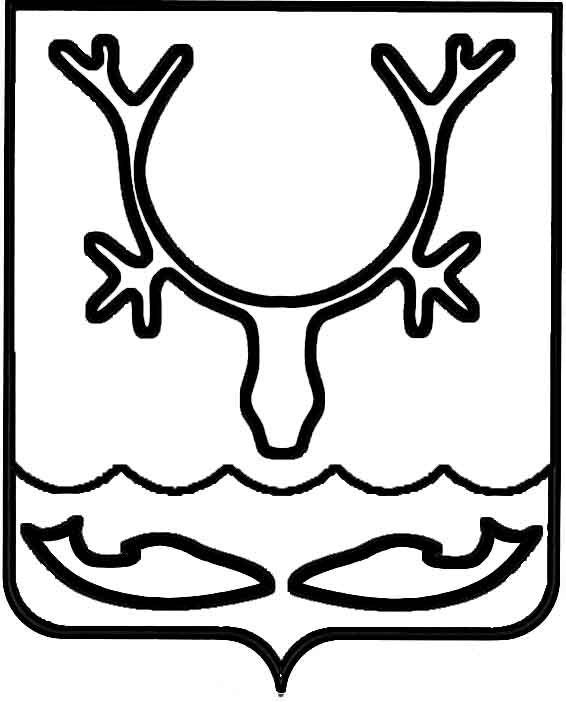 Администрация муниципального образования
"Городской округ "Город Нарьян-Мар"ПОСТАНОВЛЕНИЕВ соответствии с Федеральным законом от 06.10.2003 № 131-ФЗ "Об общих принципах организации местного самоуправления в Российской Федерации", протоколом комиссии по ценовой и тарифной политике муниципального образования "Городской округ Город Нарьян-Мар" от 17.12.2020 № 4 Администрация муниципального образования "Городской округ "Город Нарьян-Мар"П О С Т А Н О В Л Я Е Т:Внести в постановление Администрации МО "Городской округ "Город              Нарьян-Мар" от 26.07.2017 № 877 "Об установлении цен (тарифов) на услуги бань                МО "Городской округ "Город Нарьян-Мар" следующее изменение:Пункт 1 изложить в следующей редакции:"1. Установить экономически обоснованные тарифы на услуги общего отделения общественных бань в следующих размерах:- баня № 1 – 437,42 рублей за одно посещение;- баня № 2 – 407,42 рублей за одно посещение;- баня № 3 – 533,04 рубля за одно посещение;- баня № 4 – 534,48 рубля за одно посещение.".2.	Настоящее постановление вступает в силу с 1 января 2021 года и подлежит официальному опубликованию.21.12.2020№1081О внесении изменения в постановление Администрации МО "Городской округ "Город Нарьян-Мар" от 26.07.2017 № 877 "Об установлении цен (тарифов) на услуги бань МО "Городской округ "Город            Нарьян-Мар"Глава города Нарьян-Мара О.О. Белак